Supplemental Digital Content item 8. Figure showing individual spectrograms from Cluster 2 (alpha drop).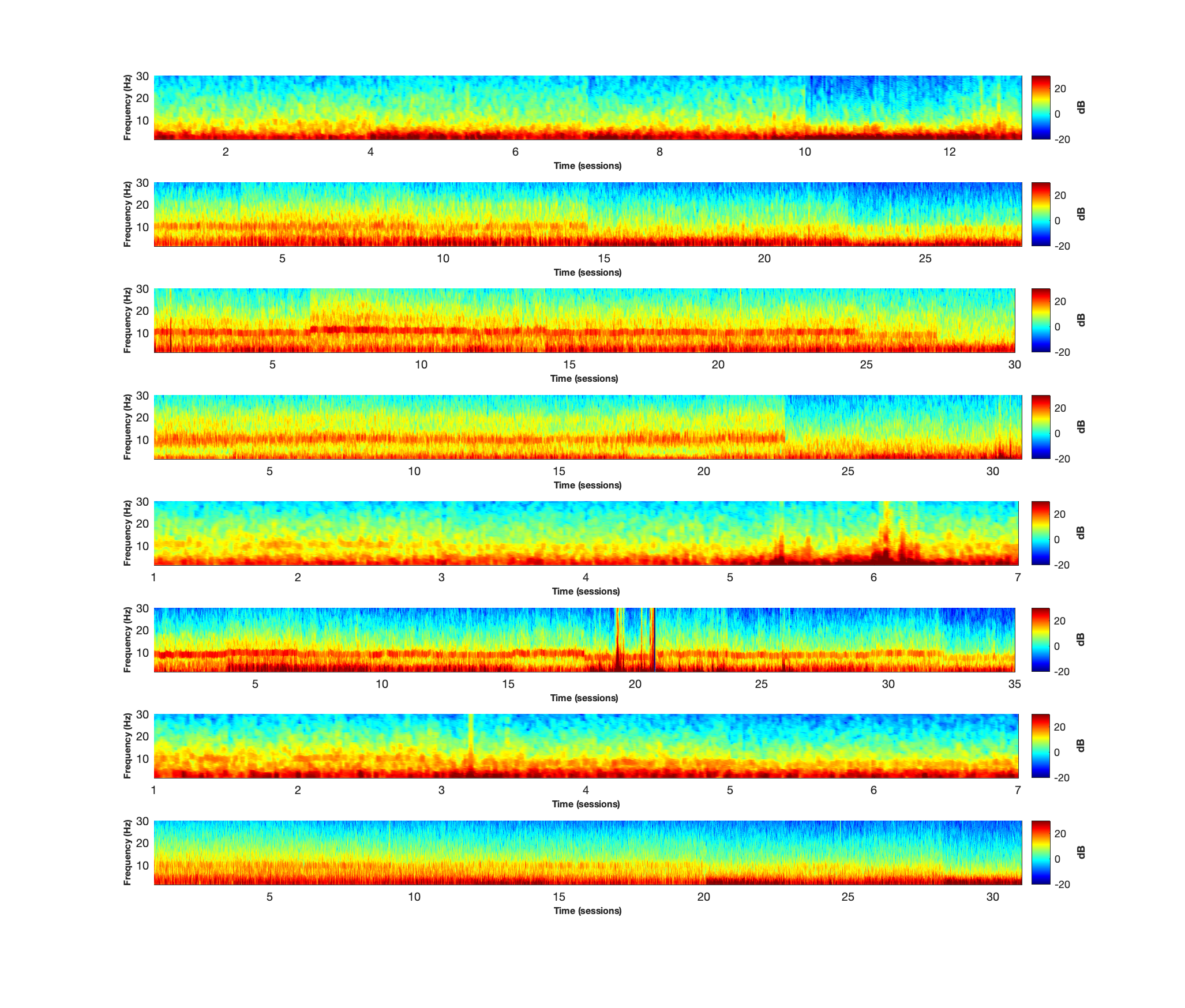 Each spectrogram corresponds to an individual subject.